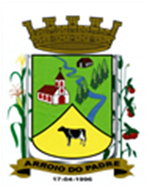 ESTADO DO RIO GRANDE DO SULMUNICÍPIO DE ARROIO DO PADREGABINETE DO PREFEITOLEI 2.117, DE 31 DE MARÇO DE 2020.Autoriza o Município de Arroio do Padre a realizar abertura de Crédito Adicional Especial no Orçamento Municipal de 2020.O Prefeito Municipal de Arroio do Padre, Sr. Leonir Aldrighi Baschi, faz saber que a Câmara de Vereadores aprovou e eu sanciono e promulgo a seguinte Lei:Art. 1° Fica autorizado o Município de Arroio do Padre, Poder Executivo, a realizar abertura de Crédito Adicional Especial no Orçamento do Município para o exercício de 2020, nos seguintes programas de trabalho e respectivas categorias econômicas e conforme as quantias indicadas:05 – Secretaria de Saúde e Desenvolvimento Social02 – Fundo Municipal da Saúde – Rec. Próprios10 – Saúde301 – Atenção Básica0502 – Atenção à Saúde1.534 - Aquisição de Van4.4.90.52.00.00.00 – Equipamentos e Material Permanente. R$ 103.000,00 (cento e três mil reais)Fonte de Recurso: 4002 - Alienação de Bens da Saúde4.4.90.52.00.00.00 – Equipamentos e Material Permanente. R$ 70.000,00 (setenta mil reais)Fonte de Recurso: 0040 - ASPS07 - Secretaria de Obras, Infraestrutura e Saneamento02 – Manutenção das Estradas Municipais26 - Transporte782 - Transporte Rodoviário0702 - Melhorias no Sistema Viário1.723 - Aquisição de Retroescavadeira 4.4.90.52.00.00.00 – Equipamentos e Material Permanente. R$ 99.585,00 (noventa e nove mil, quinhentos e oitenta e cinco reais)Fonte de Recurso: 1061 – Alienação do Leilão – Recurso Livre4.4.90.52.00.00.00 – Equipamentos e Material Permanente. R$ 140.415,00 (cento e quarenta mil, quatrocentos e quinze reais)Fonte de Recurso: 0001 – LivreValor do Crédito Adicional Especial: R$ 413.000,00 (quatrocentos e treze mil reais).Art. 2° Servirão de cobertura para o Crédito Adicional Especial de que trata o art. 1° desta Lei, recursos financeiros provenientes das seguintes fontes:Do superávit financeiro verificado no exercício de 2019, no valor de R$ 210.415,00 (duzentos e dez mil, quatrocentos e quinze reais), na Fonte de Recurso: 0001 – Livre.Do excesso de arrecadação projetados para o exercício de 2020, a partir da alienação de bens móveis do Município no valor de R$ R$ 99.585,00 (noventa e nove mil, quinhentos e oitenta e cinco reais), na Fonte de Recurso: 1061 – Alienação do Leilão – Recurso Livre.Do excesso de arrecadação projetados para o exercício de 2020, a partir da transferência de veículos entre órgãos municipais (Operação Intraorcamentária), no valor de R$ 103.000,00 (cento e três mil reais), na Fonte de Recurso: 4002 - Alienação de Bens da Saúde.Art. 3° Esta Lei entra em vigor na data de sua publicação.Arroio do Padre, 31 de março de 2020.Leonir Aldrighi BaschiPrefeito Municipal